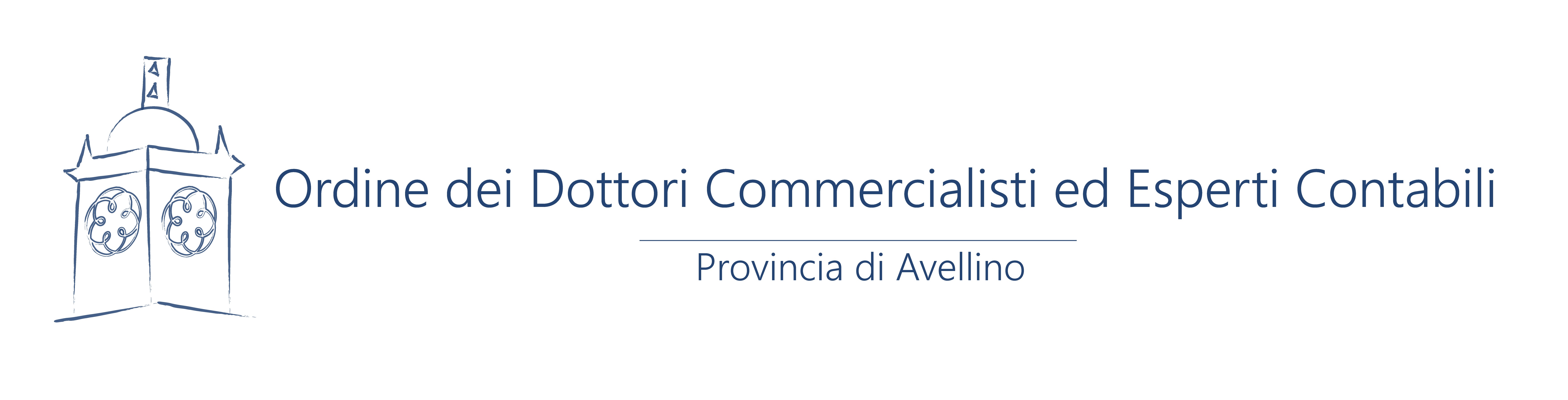                           A Tutti gli Iscritti all’Albo ed all’Elenco SpecialeLoro sediOGGETTO: Convocazione dell’Assemblea degli Iscritti ai sensi dell’art. 19 comma 1 del DLgs 28 giugno 2005, n. 139.L’assemblea degli Iscritti è convocata per il prossimo  29  novembre 2016, alle ore 7:00, in prima convocazione, e il giorno 30 novembre 2016 alle ore 15:30, in seconda convocazione, presso la Casina del Principe  in Avellino al Corso Umberto I n. 215, per discutere e deliberare sul seguente ORDINE DEL GIORNOApprovazione Bilancio Preventivo 2017, con  relazioni e documenti allegati;Varie ed eventuali.La partecipazione all’Assemblea consentirà il conseguimento dei crediti formativi.Distinti saluti.Avellino, 03/11/2016         Il Segretario                                                                                      Il PresidenteDott. Francesco De Blasi                                                                     Dott. Francesco Tedesco Corso Vittorio Emanuele II n. 187 – 83100  - AVELLINO 